Just In Time Quick CheckStandard of Learning (SOL) G.4f SOL G.4f - Just in Time Quick CheckGiven  construct an angle congruent to  with vertex  and  as one side of the angle. Use the construction to determine which points would lie on the ray created Explain your reasoning.
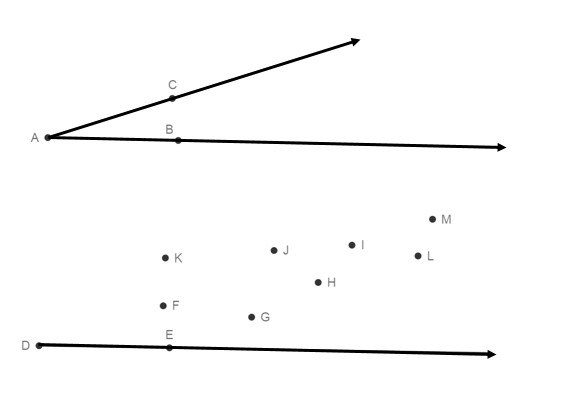 Given:  and  . Use constructions to determine whether  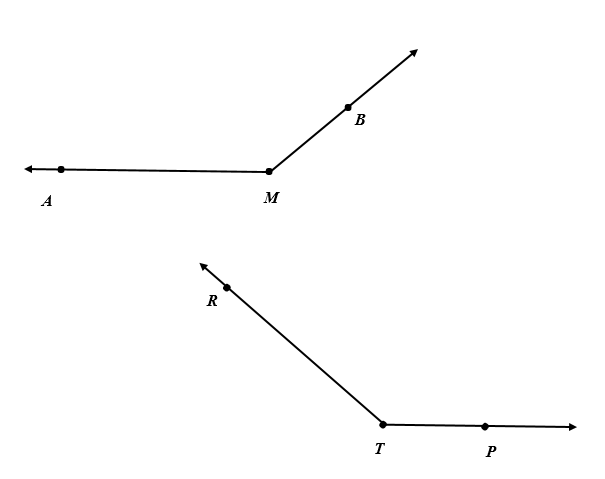 SOL G.4f - Just in Time Quick Check Teacher NotesCommon Errors/Misconceptions and their Possible IndicationsGiven  construct an angle congruent to  with vertex  and  as one side of the angle. Use the construction to determine which points would lie on the ray created Explain your reasoning.
A common error a student may make while constructing the congruent angle is to change or not secure the size of the compass width when drawing the initial arcs on  and on . Other students may get this first step correct, but may be confused about how to use the compass radius to measure  and then copy that measurement to create the congruent angle. To address these misconceptions, students can use the VDOE Word Wall Cards as an example of one way to create the construction. Teachers are also encouraged to review constructions with students using dynamic software and using paper and pencil (compass and straightedge).Given:  and  . Use constructions to determine whether  Some students may not be confident in how to approach this construction because a) the angles have different orientations or b) because the angles are obtuse. A common misconception a student may have is to assume that since AM is equal to RT and MB is equal to TP, the angles are congruent. This may indicate that the student is not familiar with the subsequent relationships formed by constructing congruent angles. This is a great opportunity to review the vocabulary associated with congruent triangles, the associated construction, as well as transformations i.e. translations to reinforce the justification of the construction. The eMediaVA video “Constructing an angle congruent to a given angle” offers justifications of the construction of a congruent angle from a given angle. This video would be a good resource to reinforce this skill for students. Strand: Reasoning, Lines, and TransformationsStandard of Learning (SOL) G.4fThe student will construct and justify the constructions of an angle congruent to a given angle.Grade Level Skills:  Construct and justify the constructions of an angle congruent to a given angle.Just in Time Quick CheckJust in Time Quick Check Teacher NotesSupporting Resources: VDOE Mathematics Instructional Plans (MIPS)G.4a-h - Constructions (Word) / PDF VersionVDOE Word Wall Cards: Geometry (Word)|(PDF)  ConstructionsConstruct an angle congruent to a given angleOther VDOE ResourcesGeometry, Module 12, Topic 1 - Introduction to Constructions [eMediaVA] Geometry, Module 12, Topic 7 - Constructing an angle congruent to a given angle [eMediaVA]Supporting and Prerequisite SOL: G.6, G.9